Plant Production Systems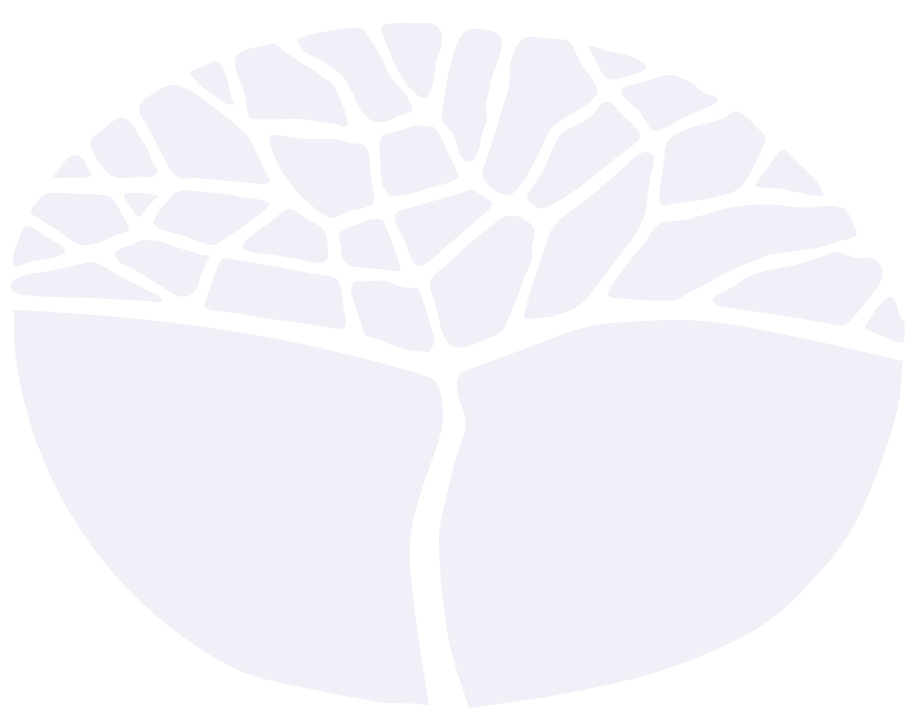 General courseMarking key for the Externally set task  Sample 2016Copyright© School Curriculum and Standards Authority, 2014This document – apart from any third party copyright material contained in it – may be freely copied, or communicated on an intranet, for 
non-commercial purposes in educational institutions, provided that the School Curriculum and Standards Authority is acknowledged as the copyright owner, and that the Authority’s moral rights are not infringed.Copying or communication for any other purpose can be done only within the terms of the Copyright Act 1968 or with prior written permission of the School Curriculum and Standards Authority. Copying or communication of any third party copyright material can be done only within the terms of the Copyright Act 1968 or with permission of the copyright owners.Any content in this document that has been derived from the Australian Curriculum may be used under the terms of the Creative Commons Attribution-NonCommercial 3.0 Australia licenceDisclaimerAny resources such as texts, websites and so on that may be referred to in this document are provided as examples of resources that teachers can use to support their learning programs. Their inclusion does not imply that they are mandatory or that they are the only resources relevant to the course.Plant Production SystemsExternally set task – marking key Using the diagram identify each flower part, and its corresponding function.	(7 marks)Plant producers aim to optimise profitability by managing plant requirements at different growth stages. Describe each growth stage identified below, and discuss the plant’s requirements at each stage.For each of the three (3) plant stages:Plant producers need to grow varieties which suit their environmental conditions and meet market requirements.	(7 marks)Select a raw plant product and identify an end (processed) product made from it.Raw plant product ______________________________________	(0 marks)End (processed) product _____________________________________	(1 mark)Describe one (1) objective and one (1) subjective criterion that would be used to measure the quality of the raw product. Objective criterionSubjective criterion Explain one (1) particular reason for developing a new variety of a specific plant type.	(3 marks)Specific plant type ______________________________________________	(no marks)5(a)	You have been asked by a plant breeding company to trial three new varieties of a crop, in an effort to find a variety that can grow in an environment with a growing season rainfall of 150 mm. The trial is undertaken in a glasshouse where rainfall and other conditions can be controlled.	(11 marks)The experiment is to be designed to test the hypothesis that one of the new varieties will be more suited to the low rainfall environment than the common variety. Identify each the following aspects of the experimental design, and explain their importance in conducting a valid trial. (b)	Suppose that you have completed the trial and the results have been collected. Describe the results that you would observe to conclude your hypothesis was NOT supported.Flower part on diagramName of flower partFunction of flower partMarksAPetalAttracts pollinators1BStigmaReceptacle for pollen1CStyleHolds stigma away from flower to encourage pollination1DOvaryHolds ovules, forms fruit1EOvuleUnfertilised seed1FFilamentHolds pollen out from flower to encourage pollination1GAntherProduces pollen1TotalTotalTotal7DescriptionMarksComprehensive  explanation of growth stage2Basic explanation of growth stage1Explanation of plant requirement2Identification of plant requirement1Total4Answer could include, but is not limited to:Answer could include, but is not limited to:GerminationEmbryo activates in correct environmental conditions of water and temperature. Starches converted to sugars and embryo develops shoots and roots.Plant requires specific levels of moisture and temperature to encourage even germination. This is determined largely by the climate to which the plant is adapted.Vegetative growthPlants puts on additional tissue in roots, stems and leaves to increase size, explore soil and increase photosynthesis to maximise reserves for reproductive phase.Plant is actively growing so has high demands for protein and carbohydrates. Plant requires optimum water, nutrients (especially N and P) and sunlight to maximise photosynthesis.Reproductive growthPlant produces flowers and reproductive structures for seed production. Reserves shifted to reproductive growth.Plant requires water and external support for pollination – wind, specific organism.GerminationEmbryo activates in correct environmental conditions of water and temperature. Starches converted to sugars and embryo develops shoots and roots.Plant requires specific levels of moisture and temperature to encourage even germination. This is determined largely by the climate to which the plant is adapted.Vegetative growthPlants puts on additional tissue in roots, stems and leaves to increase size, explore soil and increase photosynthesis to maximise reserves for reproductive phase.Plant is actively growing so has high demands for protein and carbohydrates. Plant requires optimum water, nutrients (especially N and P) and sunlight to maximise photosynthesis.Reproductive growthPlant produces flowers and reproductive structures for seed production. Reserves shifted to reproductive growth.Plant requires water and external support for pollination – wind, specific organism.DescriptionMarksEnd (processed) product1Raw plant product0Total1Answer could include, but is not limited to:Answer could include, but is not limited to:Raw plant productwheatgrapesEnd productbread or noodleswineRaw plant productwheatgrapesEnd productbread or noodleswineDescriptionMarksIdentifies a criterion appropriate to the end product1Comprehensive explanation of how the criterion is used to determine suitability2Basic explanation of how the criterion is used to determine suitability1Total3Depending on product selected, answer could include, but is not limited to:Depending on product selected, answer could include, but is not limited to:Objective measurements could include moisture %, protein %, grain size and shape, oil content. Protein content of wheat grain is used to determine milling performance, and its suitability for noodle making or various bread varieties as the level of protein helps determine the quality of the end product.The grain size and shape can affect the amount of useful end product. For example, in malting barley, it means that more malt can be extracted, and staining can affect the malting process, therefore buyers will avoid. Grain varieties can differ in their brightness. Buyers of barley (both feed and malting) prefer bright grains free of staining.Objective measurements could include moisture %, protein %, grain size and shape, oil content. Protein content of wheat grain is used to determine milling performance, and its suitability for noodle making or various bread varieties as the level of protein helps determine the quality of the end product.The grain size and shape can affect the amount of useful end product. For example, in malting barley, it means that more malt can be extracted, and staining can affect the malting process, therefore buyers will avoid. Grain varieties can differ in their brightness. Buyers of barley (both feed and malting) prefer bright grains free of staining.DescriptionMarksIdentifies a criterion appropriate to the end product1Comprehensive explanation of how the criterion is used to determine suitability2Basic explanation of how the criterion is used to determine suitability1Total3Depending on product selected, answer could include, but is not limited to:Depending on product selected, answer could include, but is not limited to:Possible subjective measurements include the presence of fungal staining, sprouted grain, presence of insects/insect damage or weed seeds.Sprouting affects seed viability and storage time. Grain pests can preferentially eat out grain embryos, which reduce the protein content of grain, thereby affecting its suitability for end use. The presence of weed seeds or foreign material effectively means there is less useful product, and it has to be cleaned before using for its original purpose, which is an added expense.Possible subjective measurements include the presence of fungal staining, sprouted grain, presence of insects/insect damage or weed seeds.Sprouting affects seed viability and storage time. Grain pests can preferentially eat out grain embryos, which reduce the protein content of grain, thereby affecting its suitability for end use. The presence of weed seeds or foreign material effectively means there is less useful product, and it has to be cleaned before using for its original purpose, which is an added expense.DescriptionMarksComprehensive  explanation of reason for developing new variety3Basic explanation of reason for developing new variety2Identifies a specific reason1Total3Answer could include, but is not limited to:Answer could include, but is not limited to:Market requirementsNew markets or changing consumer requirements/preferences mean that new varieties need to be developed with added or enhanced characteristics that make them more suited to their final use. This, in turn, makes the plant production enterprise more profitable as the grower is able to access a new market or gain a premium of the product.Golden rice, which is fortified with vitamin A, was developed as a means of providing vitamin A through the diets of people where a deficiency is common; for example, some developing countries.Pink Lady apples were bred from two common varieties: Golden Delicious and Lady Williams, combining the best features of both to create a superior apple. Now they are Australia’s most popular apple.New varieties of wheat are being bred for higher fibre levels to improve human health.Environmental conditionClimate change, salinity, pests, soil acidity are a range of environmental reasons why existing varieties may be no longer suited to growing in a location, and hence new varieties need to be developed that are able to cope in the new environmental conditions. New varieties have been developed with better salt tolerance, water use efficiency, frost tolerance, resistance to pests, increased yield etc.Market requirementsNew markets or changing consumer requirements/preferences mean that new varieties need to be developed with added or enhanced characteristics that make them more suited to their final use. This, in turn, makes the plant production enterprise more profitable as the grower is able to access a new market or gain a premium of the product.Golden rice, which is fortified with vitamin A, was developed as a means of providing vitamin A through the diets of people where a deficiency is common; for example, some developing countries.Pink Lady apples were bred from two common varieties: Golden Delicious and Lady Williams, combining the best features of both to create a superior apple. Now they are Australia’s most popular apple.New varieties of wheat are being bred for higher fibre levels to improve human health.Environmental conditionClimate change, salinity, pests, soil acidity are a range of environmental reasons why existing varieties may be no longer suited to growing in a location, and hence new varieties need to be developed that are able to cope in the new environmental conditions. New varieties have been developed with better salt tolerance, water use efficiency, frost tolerance, resistance to pests, increased yield etc.DescriptionMarksIdentifies the independent variable1Explains the independent variable2Identifies a dependent variable1Explains a dependent variable2Identifies a control treatment1Explains a control treatment2States the need for replication1Explains method of replication2Total8Answer could include, but is not limited to:Answer could include, but is not limited to:Independent variablecrop varieties: allows comparisons of performance between varieties under the low rainfall environment to be made, as the performance of each variety can be measuredDependent variablegrowth rates or another measure of growth: grain production, biomass, height, heads/plant, grains per plant; need a basis on which to differentiate the performance of each varietyControl treatmentcommonly grown variety under the low rainfall levels: comparing the performance of each new variety against the performance of the commonly grown varietyReplicationmultiple pots (at least three) of each variety at same watering level: improves the reliability of results, and reduces possible errorIndependent variablecrop varieties: allows comparisons of performance between varieties under the low rainfall environment to be made, as the performance of each variety can be measuredDependent variablegrowth rates or another measure of growth: grain production, biomass, height, heads/plant, grains per plant; need a basis on which to differentiate the performance of each varietyControl treatmentcommonly grown variety under the low rainfall levels: comparing the performance of each new variety against the performance of the commonly grown varietyReplicationmultiple pots (at least three) of each variety at same watering level: improves the reliability of results, and reduces possible errorDescriptionMarksComprehensively explains that, for the hypothesis not to be supported, there would be no difference in any of the following indicators between treatments:growth rate, orbiomass, oryield3Basic explanation that there would be no difference between treatments2No difference statement alone with no explanation1Total3